О внесении изменений в постановление Балтасинского районного исполнительного комитета Республики Татарстан от 27.03.2014 №162«О разграничении полномочий в сфере образованияв Балтасинском муниципальном районе Республики Татарстан»В соответствии с Законом Республики Татарстан от 19.03.2019 №21-ЗРТ «О внесении изменений в Закон Республики Татарстан «О наделении органов местного самоуправления муниципальных образований в Республике Татарстан отдельными государственными полномочиями Республики Татарстан в области опеки и попечительства» Балтасинский районный исполнительный комитет Республики Татарстан постановляет:1. Внести в Положение о разграничении полномочий в сфере образования в Балтасинском муниципальном районе Республики Татарстан, утвержденное постановлением Балтасинского районного исполнительного комитета Республики Татарстан от 27.03.2014 №162 (с изменениями, внесенными постановлениями от 03.02.2015 №57, от 26.01.2018 №46) следующие изменения:1.1. пункт 2 дополнить подпунктом 2.21 следующего содержания:«2.21. Назначение ежемесячной денежной выплаты на содержание детей-сирот и детей, оставшихся без попечения родителей, переданных под опеку (попечительство), в приемные семьи, и вознаграждения, причитающегося опекунам или попечителям, исполняющим свои обязанности возмездно.»;1.2. пункт 3 дополнить подпунктом 3.44 следующего содержания:«3.44. Выплата ежемесячной денежной выплаты на содержание детей-сирот и детей, оставшихся без попечения родителей, переданных под опеку (попечительство), в приемные семьи, и вознаграждения, причитающегося опекунам или попечителям, исполняющим свои обязанности возмездно.»;2. Контроль за исполнением настоящего постановления оставляю за собой.Руководитель								А.Ф.ХайрутдиновБАЛТАСИНСКИЙ РАЙОННЫЙ ИСПОЛНИТЕЛЬНЫЙ КОМИТЕТ РЕСПУБЛИКИ ТАТАРСТАН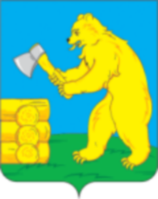 ТАТАРСТАН РЕСПУБЛИКАСЫБАЛТАЧ  РАЙОНБАШКАРМА  КОМИТЕТЫПОСТАНОВЛЕНИЕКАРАР«_28___» _03__  2019 г.№  __143___	